промышленных отходов.       Несколько интересных фактов: - в реку   Ганг сливают 80% промышленных отходов, а местные жители превратили ее в кладбище умерших родственников;-   на сегодняшний день в мире около 500 миллиардов машин, их выхлопные газы производят более 200 вредных веществ;- зоолог и орнитолог Питер Скотт – человек, который внес огромный вклад в сохранение мест обитания – является одним из основателей Фонда дикой природы, изобретателем термина «Красная книга», разработчиком эмблемы WWF, также он написал множество книг о природе и это не весь перечень его заслуг;- более 1 млн морских птиц ежегодно погибают в результате опосредованного влияния пластиковых отходов на них;- свалки состоят на 35% из упаковочных материалов;- переработка одной алюминиевой банки сможет предоставить достаточно электроэнергии, чтобы телевизор работал минимум   3 часа;- бумага может быть переработана только шесть раз. После этого волокна очень слабы, чтобы держаться вместе.        6 октября отмечают Всемирный день охраны мест обитаний.       Этот праздник был учрежден в 1979 году в рамках Бернской конвенции о сохранении европейской дикой природы и естественной среды обитания.       Конвенция обеспечивает охрану дикой фауны и флоры и природных сред обитания. Особое внимание она уделяет защите тех видов фауны и флоры, включая мигрирующие, которые подвергаются серьезному истощению и которым угрожает исчезновение.       Сохранение мест обитаний животных необходимо в целях сохранения всего живого. Бережное отношение к окружающей среде играет важнейшую роль в поддержании биологического равновесия. Величина биологического разнообразия – один из главных показателей жизнеспособности вида и экосистемы в целом.     Независимо от видов особо охраняемых природных территорий в целях охраны мест обитания редких, находящихся под угрозой исчезновения и ценных в хозяйственном и научном отношении объектов животного мира выделяются    защитные         участки Николаевская-на-Амуре межрайонная природоохранная прокуратураг. Николаевск-на-Амуре, ул. Ленина, д. 7,Телефон: 8 (42135)2-21-00.территорий и акваторий, имеющие местное значение, но необходимые для осуществления их жизненных циклов (размножения, выращивания молодняка, нагула, отдыха, миграции и др.). На защитных участках территорий и акваторий запрещаются отдельные виды хозяйственной деятельности или регламентируются сроки и технологии их проведения, если они нарушают жизненные циклы объектов животного мира.      Специально уполномоченные государственные органы по охране, федеральному государственному надзору и регулированию использования объектов животного мира и среды их обитания вправе вносить предложения об организации видовых заказников на указанных защитных участках территорий и акваторий.      При выделении защитных участков территории с ограничением хозяйственной деятельности на них собственнику, владельцу или арендатору этих участков выплачивается компенсация в соответствии с законодательством РФ и законодательством субъектов РФ.      Меры аналогичного характера предусмотрены и для защиты флоры.       В рамках Всемирного дня охранымест   обитаний   природоохранные и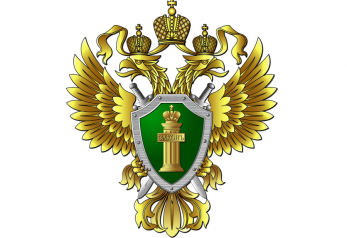 Николаевская-на-Амуремежрайонная природоохранная прокуратураВсемирный день охраны мест обитаний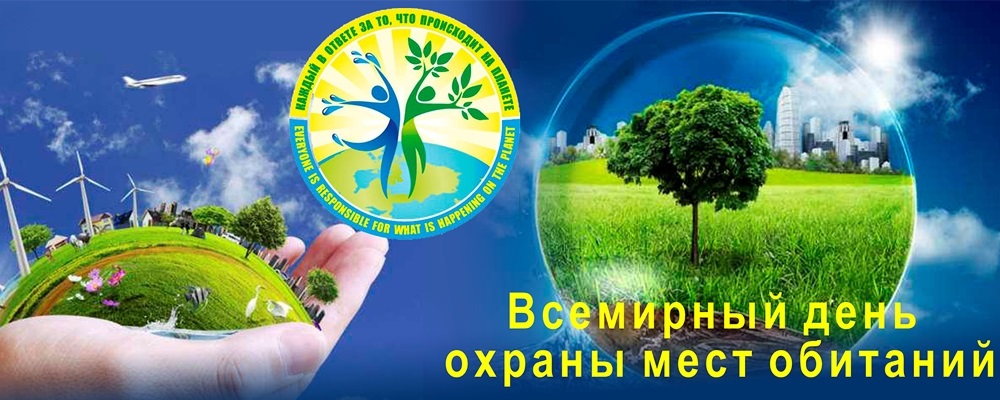 Николаевск-на-Амуре2022экологические организации разных стран проводят мероприятия экологической направленности, призывающие мировое сообщество задуматься о необходимости бережного   отношения и сохранения природных богатств, а также создать все необходимые условия для сохранения уникальных мест обитания, которых с каждым годом становится меньше.       Например, к Всемирному дню охраны мест обитания компания «Астраханьэнерго» представила информацию о том, какие меры предпринимают энергетики для защиты птиц. Так, при монтаже и ремонте воздушных линий электропередачи используется специальная изоляция, что помогает предотвратить гибель десятков птиц.      Ежегодно ОАО «ТГК-1» в рамках основных направлений использования технологий рационального природопользования проводит: строительство и реконструкцию очистных сооружений, внедрение систем рециркуляции дымовых газов, установку узлов учета на устройствах водозабора и сброса поверхностных источников, строительство и реконструкцию оборотных систем технического водоснабжения, реконструкцию площадок временного размещения      твердых      бытовых     и 